24.08.2016 г.			г. Приозерск, тротуар от маг. Кристалл до ул. Ленинградская, д.16								      до проведения мероприятий по 42-оз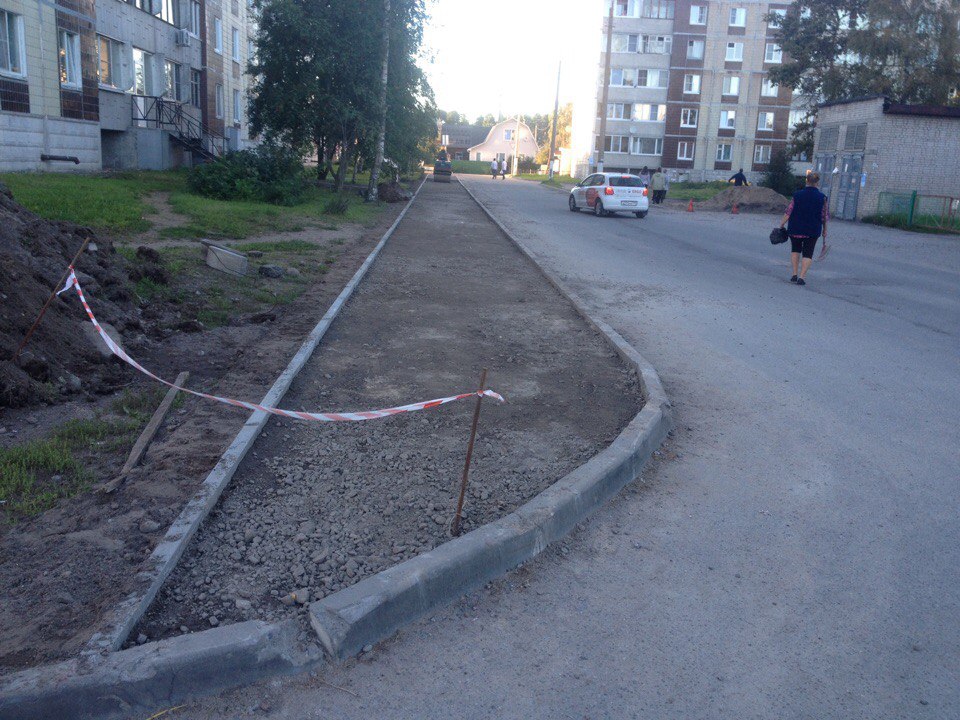 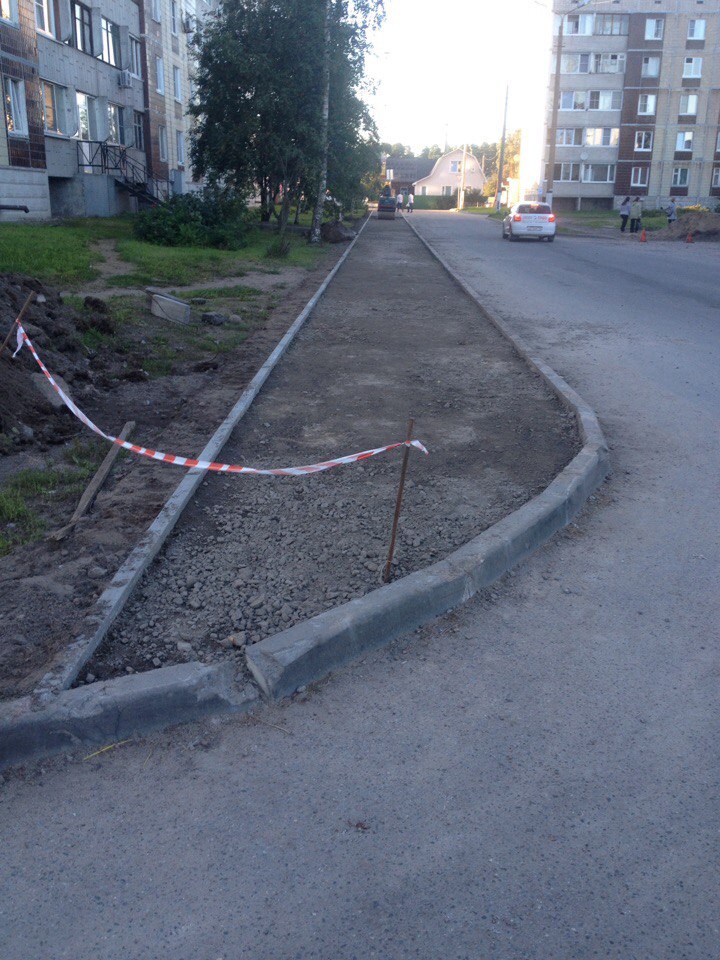 г. Приозерск, тротуар от маг. Кристалл до ул. Ленинградская, д.16проведение мероприятий по 42-оз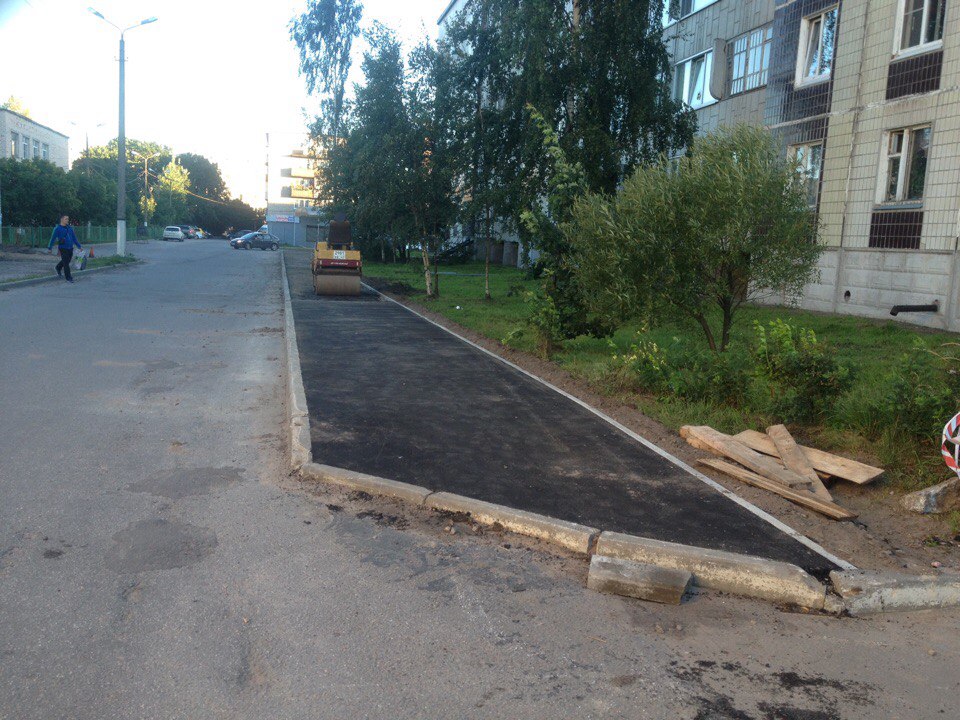 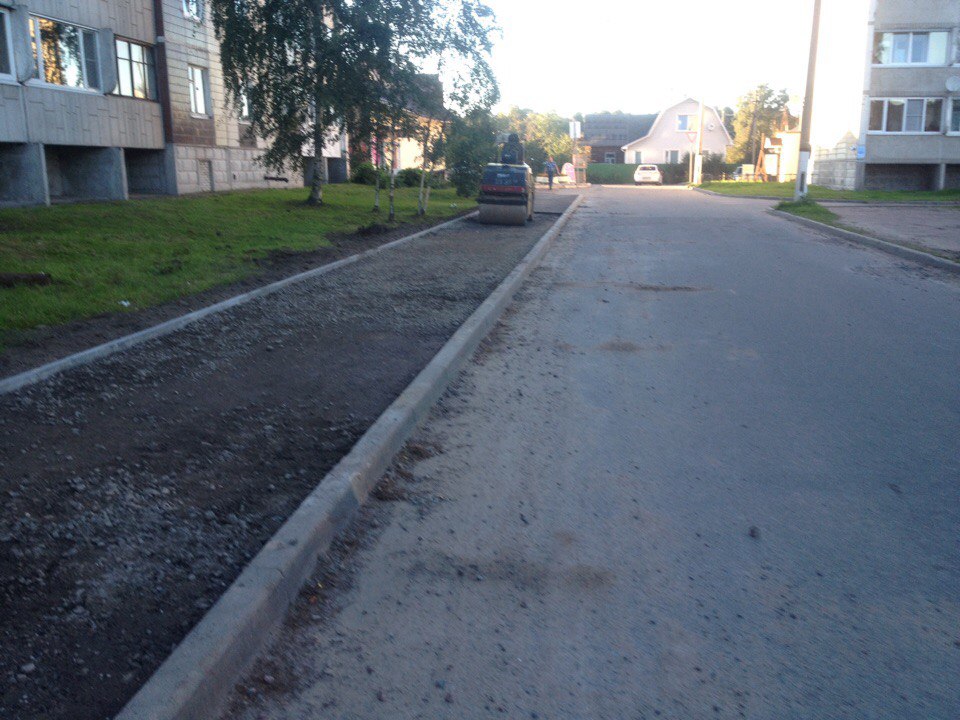 г. Приозерск, тротуар от маг. Кристалл до ул. Ленинградская, д.16после мероприятий по 42-оз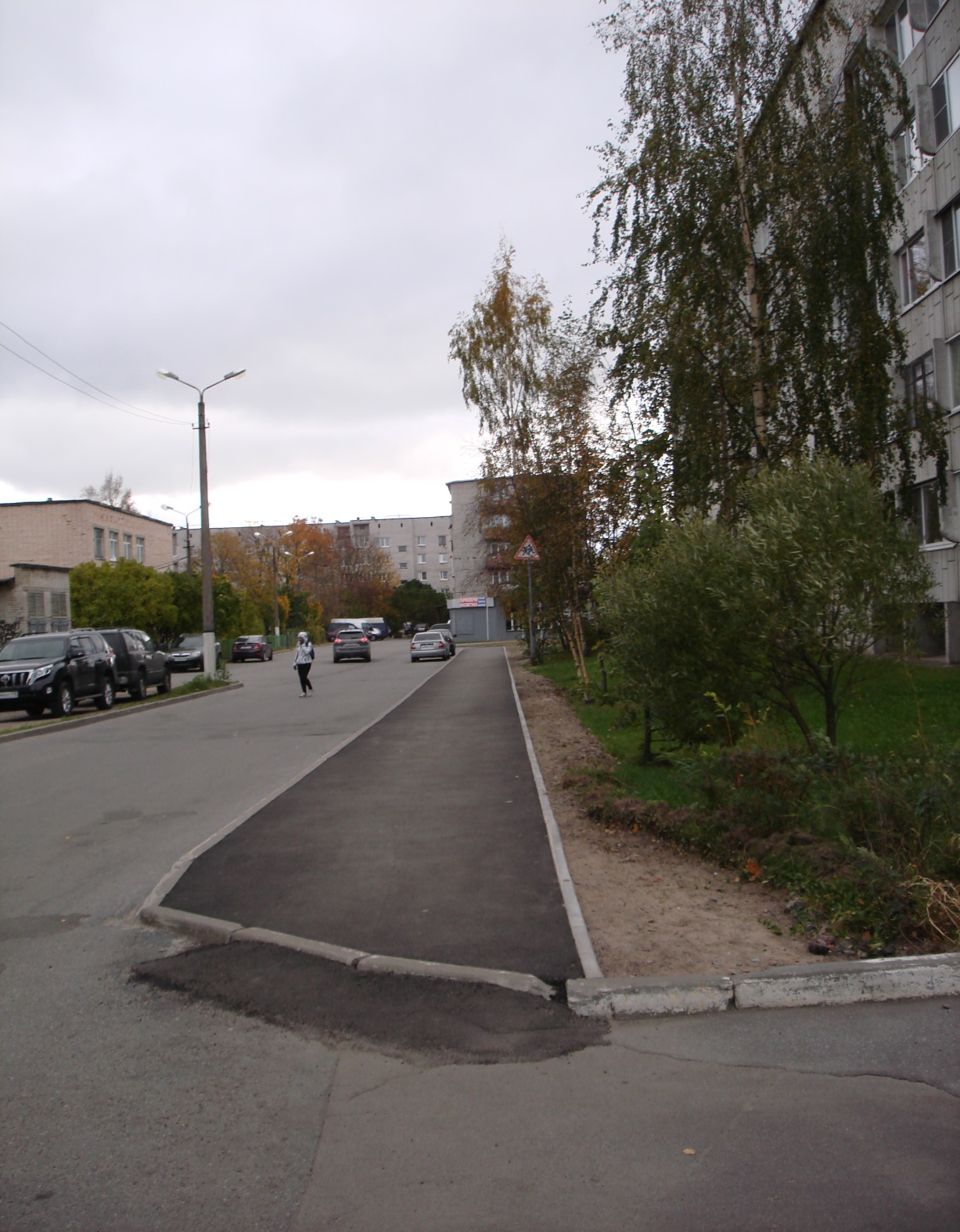 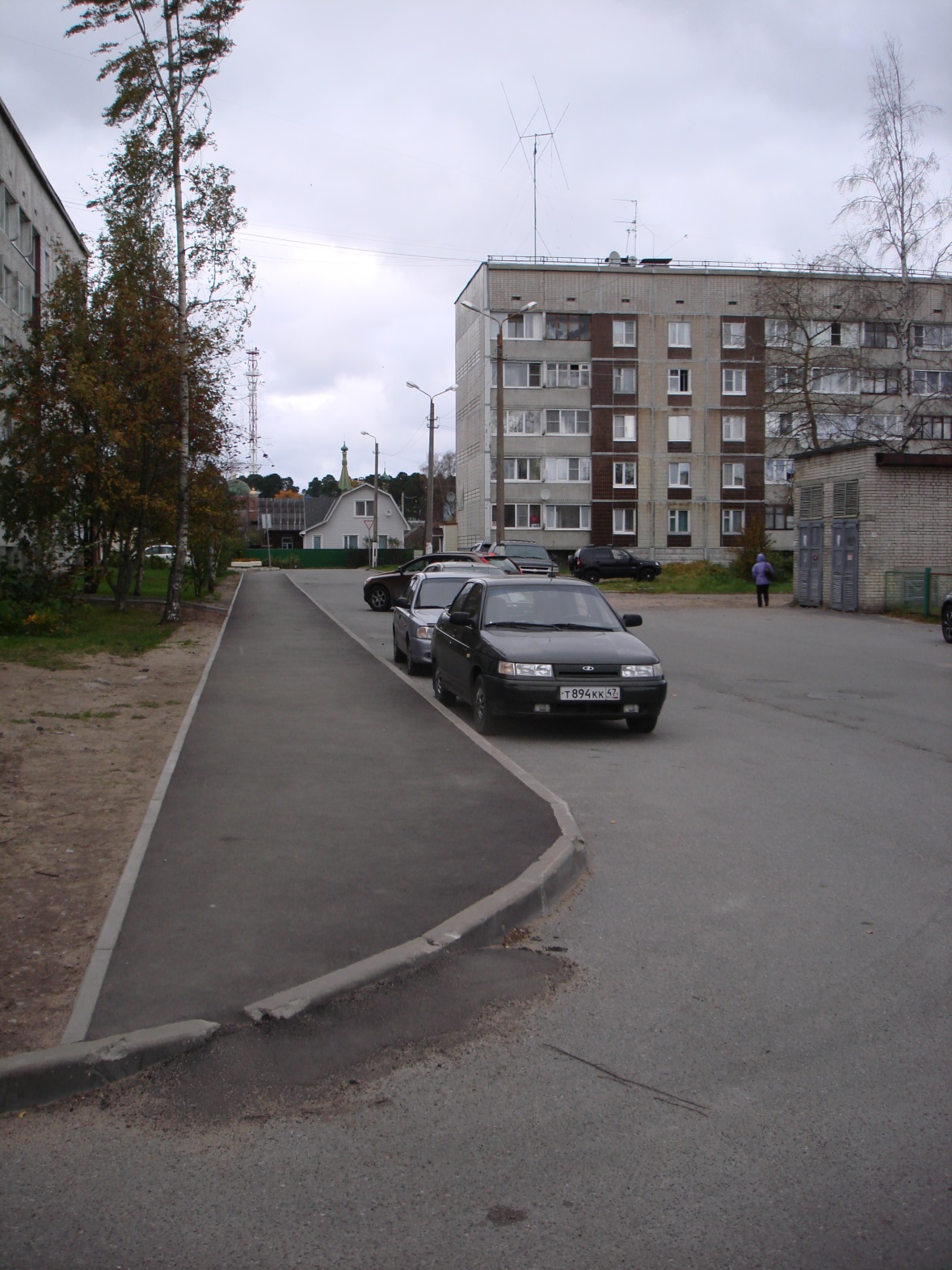 